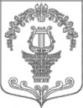 ПОВЕСТКА ДНЯзаседания совета депутатов МО Таицкое городское поселениечетвертого созыва              17-00 – 17-05-открытие заседания, утверждение повестки дня  и регламента заседанияПовестка дня:О бюджете Таицкого городского поселения на 2024 год и на плановый период 2025-2026 годовО передаче полномочий по осуществлению муниципального жилищного контроляО передаче части полномочия по внутреннему муниципальному финансовому контролю в сфере закупок и в сфере бюджетных правоотношенийО передаче части полномочия по организации в границах поселения централизованного тепло-, водоснабжения населения и водоотведенияО передаче части полномочий по реализации жилищных программО передаче Контрольно-счетной палате Гатчинского муниципального района полномочий контрольно-счетного органа поселения по осуществлению внешнего муниципального финансового контроляО передаче Гатчинскому муниципальному району части полномочий по исполнению бюджета муниципального образования Таицкое городское поселениеОб утверждении расчетной ставки арендной платы за нежилые помещения, находящиеся в собственности поселения  Об утверждении положения о порядке предоставления иных межбюджетных трансфертов из бюджета муниципального образования Таицкое городское поселение бюджету Гатчинского муниципального районаДокладчик: Свенцицкая Нина Васильевна – начальник отдела учета и отчетности, муниципального заказа администрации Таицкого городского поселенияО внесении изменений в решение совета депутатов № 60 от 16.03.2023 г. «Об установлении цены на доставку печного топлива для отдельных категорий граждан, проживающих в домах, не имеющих центрального отопления на территории МО Таицкое городское поселение на 2023 год»О внесении изменений в решение совета депутатов № 59 от 16.03.2023 г. «Об установлении нормативов обеспечения основными видами печного топлива на нужды отопления жилых домов для отдельных категорий граждан, проживающих в домах, не имеющих центрального отопления на территории МО Таицкое городское поселение»О внесении изменений в Приложение № 2 к решению совета депутатов №11 от 23.03.2017 «Об утверждении Положения по определению размера платы за пользование жилым помещением (платы за наем) и установлению размера платы за наем для нанимателей жилых помещений по договорам социального найма и договорам найма жилых помещений муниципального жилищного фонда МО Таицкое городское  поселение» Докладчик: Ямса Елена Робертовна – начальник отдела ЖКХ и благоустройства администрации Таицкого городского поселения23  ноября 2023 г.        17:00Администрация Таицкого городского поселения